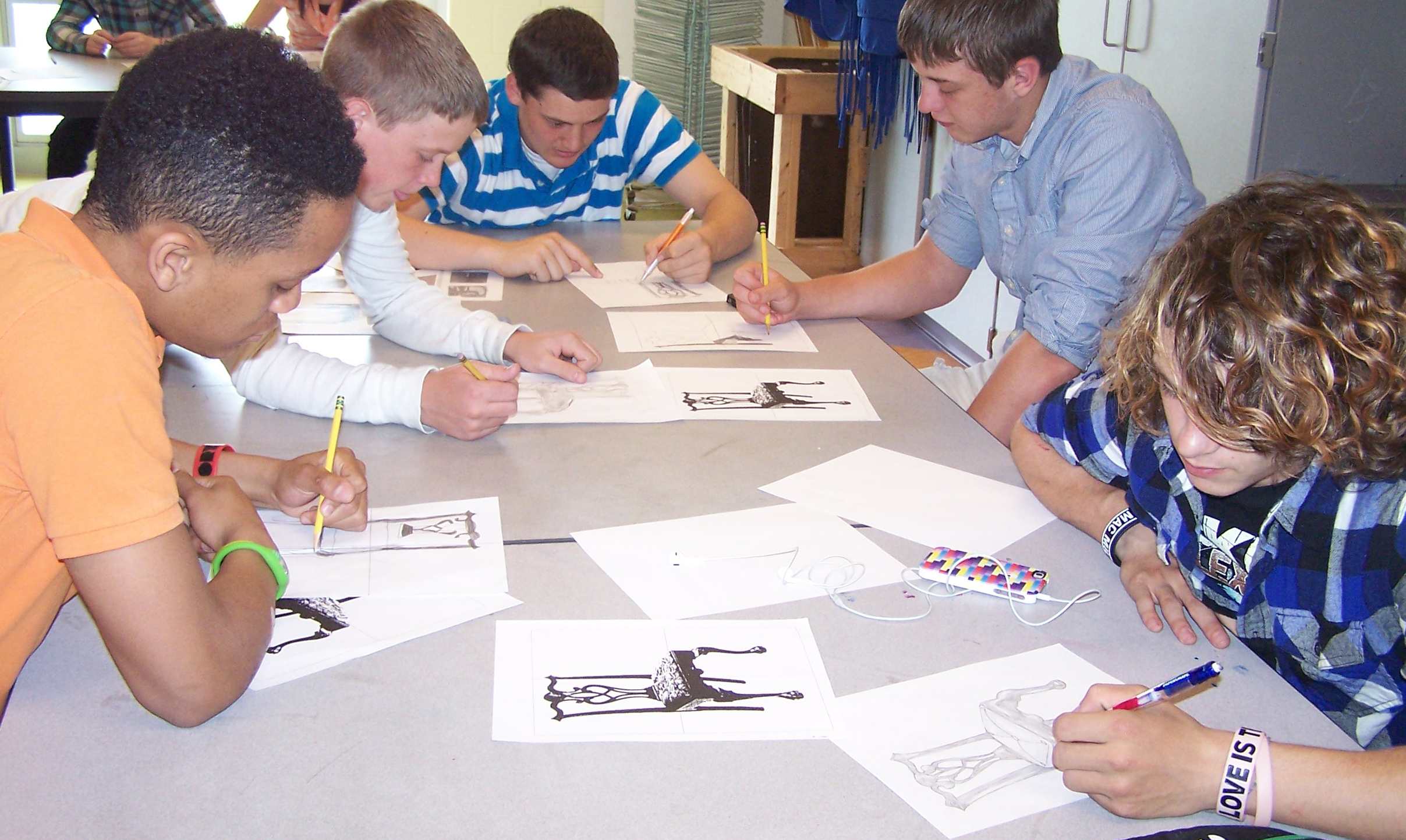 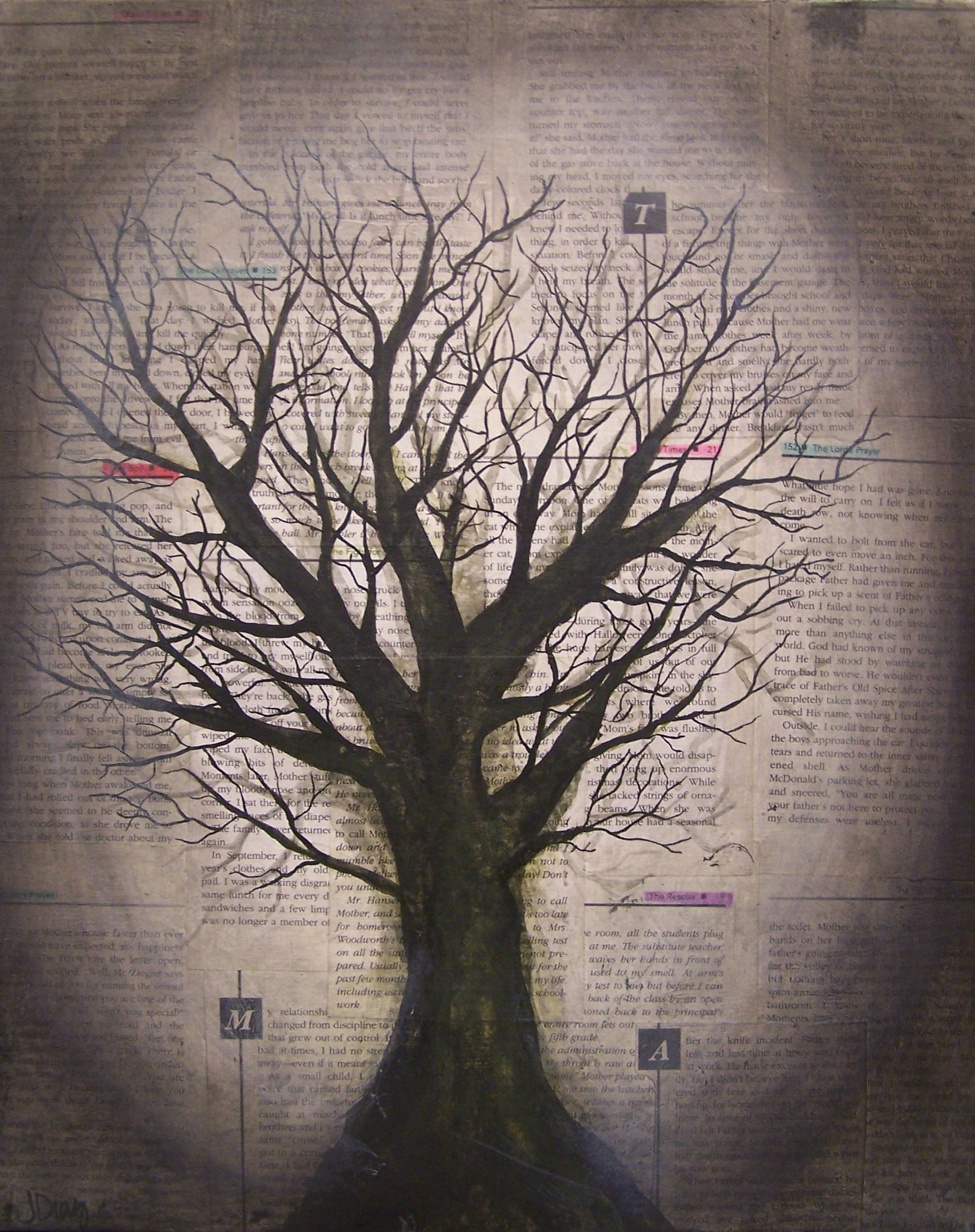 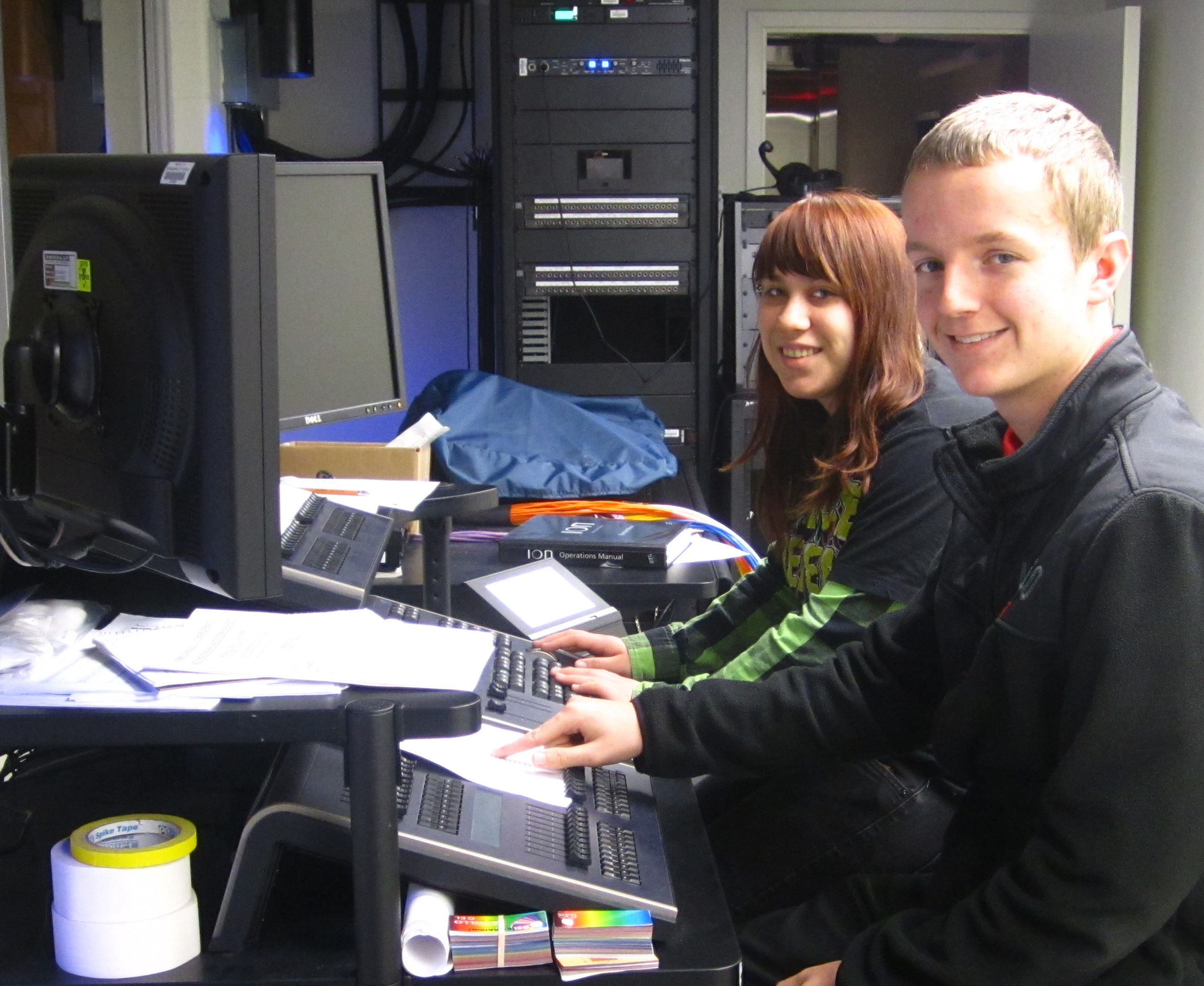 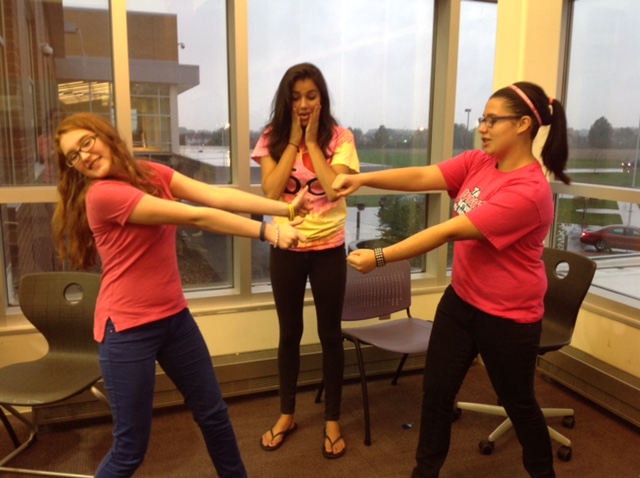 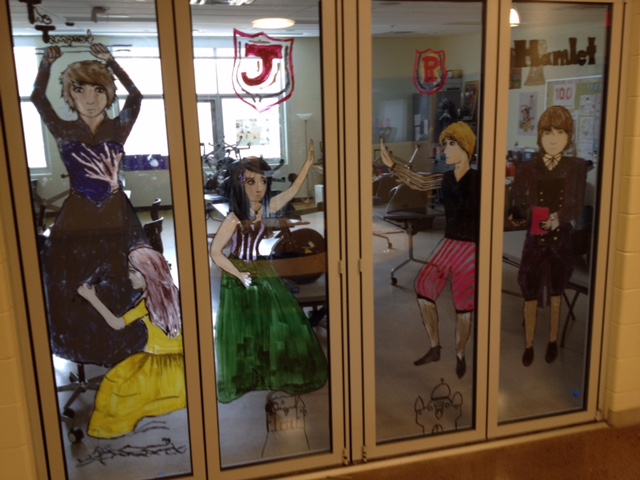 General InformationRequirements for PromotionStudents in grades 9-12 shall be assigned to a grade level based on the number of credits previously earned.Computation of Class RankReynoldsburg High School academies do not rank their students.Transfer CreditsAny credit awarded within Reynoldsburg High School regardless of academy is concurrently awarded across all high school academies. (For example, if a student from Bell Early College Academy transfers to Encore, all credits earned at Bell apply equally to graduation from Encore.)Transfer credits from a High School that is NOT a part of Reynoldsburg City SchoolsAny student who transfers to Reynoldsburg High School from a public, private, or community school will be placed in accordance with Board of Education Policy. Placement and credits may be made based upon the student’s demonstrated abilities as determined by testing, journals, interviews, portfolios, and other performance-based assessment measures.In compliance with Final Title IX Regulation Implementing Education Amendments of Prohibiting Sex Discrimination In Education, effective date: July 22, 1975, please be advised that Reynoldsburg High School does not provide any courses or otherwise carry out any of its education programs or activities separately on the basis of sex. We neither require nor refuse participation in any of our classes on such basis and this includes health, physical education, business education, work and family studies, and musicInstructional FeesThe Reynoldsburg Board of Education adopts fee schedules as recommended by the Superintendent. The fee structures will be included in the Program of Study for each academy once the board has approved the structures.Drop CourseStudents may opt to drop a course at no penalty to their grade under the following conditions:-The course is dropped within 10 days of the class.-There is another course for a student to enter. Students who drop a course after the first 10 days of the class must   Withdraw Fail (WF). A grade of WF will be listed on the official transcript with a 0.0 grade attached.-Please note, WF negatively impacts GPA.Early GraduationStudents who desire to graduate from the high school academies in less than four years must submit a letter of intent to the high school principal through their high school counselor at least one full semester prior to the intended graduation date. The letter of intent must include justification educationally, vocationally, and socially of the decision to graduate early and include written parental approval.Counselors will work closely with the student and his/her parents to develop a program, which is in compliance with the standards of graduation set forth by the State of Ohio and Reynoldsburg Board of Education and the student’s best interests. Final approval rests with the principal.Credit FlexibilityThis education option gives students a way to be in charge of their learning. For some students, they see more value in school (“Why do I have to learn this?”) when they can connect learning with real world situations and future jobs. Credit flexibility is one way to increase a student’s interest in school and motivation to learn.The key to this option is that the student drives the request to learn differently as well as the plan to earn the credit. A specific interest of the student is the basis for the request. The family starts by listening to their child. Every school district has a policy on credit flexibility. The student and family should find and review the policy.The student and family talks with the principal, counselor and teachers about the way to fulfill the student’s request and to meet requirements for earning a high school credit or credits.The school approves the plan, which includes how the student will know he or she has succeeded. In some cases, the how could be a test, a project or a combination of several measures.The teacher assigned with the plan oversees that the student is doing the work, meeting the goals and making progress in learning. If the student does not complete all elements in the plan or is not successful in demonstrating the knowledge and skills needed, then the student will not earn the credit. If this occurs, the student can go into a traditional classroom to earn the credit. It is the responsibility of the student to do the work to succeed in the plan. The teacher guides the student with feedback.There is not one way to develop a credit flexibility plan. So the Ohio Department of Education does not provide a model plan. The student, school and family create the plan together. This includes discussion about any costs associated with the plan. The school may cover some costs, while families may need to handle some costs. The plan should include the costs and responsibility for payment.These documents are designed to provide school and district leader’s guidance on how to implement their credit flexibility policy in ways that better ensure compliance and safeguard critical operations (e.g., state and federal accountability and school funding). Policymakers intended credit flexibility to be implemented and customized to local circumstances. As a result, state-level assistance is limited. ODE cannot anticipate every question or circumstance a district might face. Local customization allows for a variety of approaches to implementation. Guidance reflects our best thinking to date, and answers may change as this process is iterative. Where feasible and appropriate. ODE is working in partnership with local administrators to consider ways of improving system design and operations.Two Ways to Earn Flex Credit Credit by Examination—Student demonstrates mastery of curriculum on a nationally recognized assessment.  I.E. STAR, ACT EOCE, MAP, etcIndividualized Credit Flex Plan—the student works in conjunction with the Guidance Counselor and a highly qualified teacher to develop a plan for earning credit outside of the school day.The teacher of record is responsible for monitoring work completion and giving a final grade.The guidance counselor is responsible for proper reporting of the course in PowerSchool and EMIS.College Credit PlusA Guide to College Credit plus for Students & FamiliesOhio’s new College Credit Plus can help students earn college and high school credits at the same time by taking college courses from community colleges or universities. The purpose of this program is to promote rigorous academic pursuits and to provide a wide variety of options to college-ready students. Taking a college course from a public college or university College Credit Plus is free. That means no cost for tuition, books or fees. If a student chooses to attend a private college or university, he/she may have limited costs.Reynoldsburg High School has agreements with local colleges for specific courses, however, students can choose to take College Credit Plus courses from any college that offers a course that would benefit his/her future. This could include online courses. To learn more about College Credit Plus, please visit the College Credit Plus webpage at Ohio Higher Education.Athletic Eligibility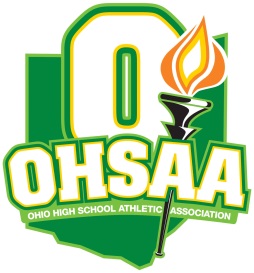 Guidelines for Student Athletic EligibilityProduced By The Ohio High School Athletic Association                                                      Revised 4/15OHSAA Bylaws for Student in Grades 7-12Please familiarize yourself with the following OHSAA Bylaws:All beginning seventh graders are eligible insofar as the scholarship bylaw.All beginning ninth graders must have passed a minimum of five of all subjects in which enrolled the immediately preceding grading period.Eligibility for each grading period is determined by grades received in the preceding grading period. Per Bylaw 4-4-1, a grading period is defined as the school’s Board-adopted calendar (e.g. six week, nine week, 12 week or semester). Semester and yearly grades have no effect on OHSAA eligibility.Grades 9-12: To be eligible, a student-athlete must have received passing grades in a minimum of five one-credit courses, or the equivalent, in the immediately preceding grading period (Note: Students taking post-secondary options must comply with these standards along with those participating via state law that permits home educated, non-public, community and STEM school students to participate at public schools in the district of residence of the parents).Grades 7-8: To be eligible, a student-athlete must have received passing grades in a minimum of five of all subjects in which enrolled the immediately preceding grading period. Students who are participating via state law that permits home educated, non-public, community and STEM school students to participate at public schools in the district of residence of the parents must also comply.For eligibility, summer school grades shall not be used to substitute for failing grades received in the final grading period of the regular school year or for lack of enough courses taken in the preceding grading period.NOTE: “Grading period” is defined as your school’s board-adopted calendar. In most school districts, this is a nine-week period, while some districts use six- or 12-week periods or semesters. It should also be noted, however, that interim, biweekly or weekly evaluations are not considered “grading period,” and restoration of eligibility is NOT permitted after such evaluations.Examples of Determining Student Eligibility – Grades 9-12:Passing grades must have been received in a minimum of five one-credit courses, or the equivalent, in the immediately preceding grading period. To determine credit equivalency, multiply full-year courses by a factor of 1; semester courses by a factor of 2; twelve-week courses by a factor of 3; and nine-week courses by a factor of 4.NOTE: In addition to any local standards or state mandated standards (GPA), the OHSAA standards must be met without exception in order to maintain athletic eligibility.Example1: 1st Nine-Week Grading PeriodExample 2: 4th Nine-Week Grading PeriodCollege Credit Plus – New for 2015-16Note: If a student is participating in the College Credit Plus program, regardless of where or how the post-secondary course is delivered, the calculation of equivalency has changed. Please note that in accordance with Bylaw 4-4-1, all courses taken in College Credit Plus must count toward high school graduation.It is highly recommended that you review the program requirements and obtain a copy of the regulations governing College Credit Plus. This information can be found at www.ohiohighered.org/ccp. In addition, eligible student selecting to participate in CCP must be certain that 1.) The faculty members at the post-secondary intuition understand that they will need to provide grades or a progress report at the time when the high school’s grading period is over, and 2.) The student-athlete is taking enough post-secondary course work exclusively or between the post-secondary institution and the high school combined to be equivalent to five one-credit courses. Calculating equivalency of credits in the post-secondary institution is conducted in the same manner as in the high school, based on the Carnegie unit. College course for which three or more semester hours of credit are earned shall be awarded one Carnegie unit. Fractional Carnegie units will be awarded proportionately.Examples of CCP options:Example 1: 1st Nine-Week Grading PeriodThe factor of 2 is used for post-secondary institutions that are on the semester system.Example 2: 4th Nine-Week Grading PeriodThe factor of 2 is used for post-secondary institutions that are on the semester system. Note that this student is taking all courses in CCP, which is acceptable.For information on Credit Flex as it relates to OHSAA eligibility standards, please go to www.ohsaa.org/eligibility/default.aspQuick Reference for Protecting Student EligibilityParents and students share the responsibility to comply with scholarship standards. Therefore, a student should be advised not to drop a class without first consulting with the athletic administrator to determine whether it will affect athletic eligibilityAdvise any student- athlete who desires to transfer that transferring may affect eligibility. At the beginning of the ninth grade year, students may enroll in and attend any member school that accepts him or her. Once eligibility has been established at a member school, a student who transfers will be ineligible for all contests until the first 50 percent of the maximum allowable regular season contests have been competed in any sport in which the student participated during the previous 12 months unless one of the exceptions to the transfer bylaw is met. Should one of your student-athletes plan to transfer, set up a meeting between the student-athlete, his/her parents and your school principal or athletic administrator to review what affect the transfer will have on athletic eligibility.Be knowledgeable of the OHSAA eligibility requirements.Attempt to identify students who are or may become athletes when reviewing class schedules. Insure that student-athletes are taking enough courses to meet the eligibility requirements so that they may participate the next grading period.Work closely with the coaches and athletic director.Contact the athletic director or principal on questions pertaining to eligibility and ask them to discuss any unresolved issues with the administrators in the OHSAA office who handle eligibility issues.NOTE: The OHSAA has no minimum grade point (GPA) requirement, thus issues regarding eligibility when only the GPA is of concern is strictly a local school district matter and not an OHSAA matter. **Please note, Reynoldsburg City Schools has a 1.75 GPA requirement. The NCAA has a 2.3 GPA requirement. If you would like further information about NCAA eligibility, please visit their website.For additional information, contact:Ohio High School Athletic Association4080 Roselea Place, Columbus, Ohio 43214Office Hours: Monday – Friday 7:30 a.m. – 4:30 p.m.Telephone: (614) 267-2502 ® Fax: (614) 267-1677 ® Website: ohsaa.orgThe complete text of the Bylaws and Regulations is published in the OHSAA Handbook, which is mailed to your school each summer and is posted on the OHSAA website.Graduation RequirementsMinimum Graduation Requirements (by credits)Required coursework to meet the above requirements:Student work completed prior to the ninth grade is applied towards graduation credit if the course is taught by an appropriately certified/ licensed teacher and is designated by the board as meeting the curriculum requirements.If a student chooses to accept credit for coursework taken prior to the ninth grade, all credit will be counted toward the student’s accumulated GPA and class rank.Special programs, such as special education or career education at Eastland/Fairfield Career Center, shall meet the requirements for graduation in accordance with the program standard as established by the Ohio Department of Education and the Reynoldsburg Board of Education.Diploma with Honors requirements pre-suppose the completion of all high school diploma requirements in the Ohio Revised Code including: 	½ unit physical education**		½ unit in American history		½ unit health				½ unit in government	*Writing sections of either standardized test should not be included in the calculation of this score.**SB 311 allows school districts to adopt a policy exempting students who participate in interscholastic athletics, marching band or cheerleading for two full seasons or two years of JROTC from the physical education requiremenEastland and Fairfield Career CentersReynoldsburg High School students who have the desire may obtain career training during their final two years of high school by attending the Eastland or Fairfield Career Centers. Those students who elect to attend the career center enjoy several advantages.The opportunity to participate in extracurricular activities at both Reynoldsburg High School and the Career Center they attendGraduation from RHS including participation in commencement as well as earning a certificate in a chosen field of trainingAssistance in finding employment. Eastland and Fairfield have a history of 95% job placement for graduating seniorsAn opportunity to expand career choices while at the same time maintaining relationships with Reynoldsburg High SchoolEastland and Fairfield Career Centers and Satellites are an educational extension of Reynoldsburg High School.  The Career Centers offer college preparatory and dual college credit academics in addition to nearly 40 career and technical programs designed to prepare students for college and a career.  The Eastland-Fairfield Career and Technical School District provides programs at Eastland Career Center (ECC), Fairfield Career Center (FCC), and 5 satellite schools.  Satellite programs are offered at Gahanna-Lincoln (GLHS), Groveport Madison (GMHS), New Albany (NAHS), Pickerington North (PNHS), and Reynoldsburg (RHS) High Schools.Eastland-Fairfield programs prepare students for the future – whether planning to go to college or right into a career.  In a career center program, students will learn skills hands-on, using industry standard procedures and tools.  Opportunities to earn college credits and industry certifications are available.  Many Eastland-Fairfield students participate in internships and apprenticeships as well.  All students who successfully complete a career center program receive a career passport, which contains many valuable documents that will benefit them in their future career path in addition to the RHS diploma.Career Center programs are explored during presentations in English class and opportunities to attend career-exploration based field trips during the fall of the tenth grade year.  Eastland-Fairfield career & Technical School District programs are open to all Reynoldsburg eleventh and twelfth grade students who demonstrate the ability and interest to attend and are accepted into a program.  Students remain enrolled in and graduate from Reynoldsburg High School.  Students are encouraged to continue participation in extracurricular activities at Reynoldsburg.It is the policy of the Eastland/Fairfield Career and Technical Schools those activities, programs, and services are offered and conducted without regard to race, color, national origin, sex, religion, disability, age, or financial situation.  Financial assistance may be awarded to students who are economically disadvantaged and qualify under federal and state guidelines.Beginning 2012-1013, students participating in Career and Technical Educational Experiences at Eastland or Fairfield Career Centers are fulfilling the Encore requirement for Capstone Pathway.Awards and RecognitionDistinguished Raider ScholarRHS will recognize all graduating seniors with a 3.8 GPA at the end of the 7th semester of high school as a Distinguished Raider Scholar. Graduates are recognized with medallions worn at Commencement. Honors CordsBlue Honors Cords are worn at Commencement by students who earned a Cumulative Grade Point Average of 3.5 – 3.99 during their high school career.Green Honors Cords are worn at Commencement by students who earned a Cumulative Grade Point Average of 3.1 – 3.49 during their high school career.*ValedictorianAny senior with an overall grade point average of 4.00 or above after completing the final semester of their graduating year, will be designated as valedictorian. These students wear a white Honor Cord at Commencement.Presidential Award for Educational ExcellenceThe Presidential certificate is a seniors-only award. Senior eligibility is based upon the seventh semester overall grade point average. The criteria for earning this award include meeting the requirement in #1 plus either #2 or #3. Graduates are recognized with certificates given prior to Commencement.Students are to earn a GPA of 90 on a 100-pt. scale (an A- on a letter scale or a 3.50 on a 4.00 scale).AND eitherStandardized Achievement tests score of ACT/SAT score at the 85th percentile or higher in math or reading;ORRecommendation from a teacher plus one other staff member to reflect outstanding achievement in one or more Academic areas reflecting the school’s core curriculum. These recommendations must be supported by tangible evidence of the student’s outstanding achievement. Some examples include teacher-made tests, portfolios, special projects, volunteer/community service, and demonstration of creativity.President’s Award for Educational AchievementThe Presidential certificate is a seniors-only award. The purpose of this award is to recognize students that show outstanding educational growth, improvement, commitment or intellectual development in their academic subjects but do not meet the criteria for the President’s Award for Educational Excellence. This award should not be compared to the President’s Award for Educational Excellence or be seen as a second tier award, for it recognizes a very different type of academic achievement. It is meant to encourage and reward students who work hard and give their best effort in school, often in the face of special obstacles to their learning.This award is given at the principal’s discretion based on the criteria developed at the school. The criteria should reflect the purpose of the award and must be applied fairly to all students.The following are examples of criteria for which the President’s Award for Educational Achievement may be presented:Show tremendous growth but did not meet all the criteria for the President’s Award for Educational Excellence.Demonstrate unusual commitment to learning in academics despite various obstacles.Maintain a school record that would have met the school’s selection criteria for the President’s Award for Educational Excellence but illness, personal crisis, or special needs prevented the student from maintaining such high standards despite hard work.Achieve high scores or show outstanding growth, improvement, commitment or intellectual development in particular subjects, such as English, math, science, etc.Demonstrate achievement in the arts such as music or theater.College Entrance Exam and PrepPlease note that some colleges require the application process to be completed in the fall. These schools will not accept October ACT and SAT scores, so test scores and re-takes of the test are necessary prior to this date.Encore Academy Pathways PlansOur Mission is to develop the creative and academic potential of every 21st century learner.Our graduates will . . .Creatively identify and solve problemsRecognize knowledge as a lifelong rewardExplore concepts and ideas through inquiryAdapt to obstacles, new challenges and changing technologiesTake intellectual, conceptual and performance risksEffectively collaborate and communicate with others of various cultures, backgrounds and viewpointsCollege and Career Options SummaryEncore CoursesArts – Visual and Performing             CommunicationsEnglish Language ArtsWorld LanguagesHealth and Physical EducationMathematicsScienceSocial StudiesComputer Science ElectivesTotal CreditsPromotion to grade…Promotion from grade 895 credits1010 credits1115 credits12SubjectGradeCredit & DurationFactorCredit Equivalency (Must Equal 5 Unites of Equivalent)English 10C1 – all year11 x 1 = 1Spanish 1D1 – all year11 x 1 = 1HealthB½ - semester2½ x 2 = 1AlgebraF1 – all year10ComputersC½ - semester2½ x 2 = 1Social StudiesC½ - semester2½ x 2 = 1Total Credits5 = eligible for 2nd grading periodSubjectGradeCredit & DurationFactorCredit Equivalency (Must Equal 5 Unites of Equivalent)English C1 – all year11 x 1 = 1O.W.E.F2 – all year10O.W.E.D1 – all year11 x 1 = 1HistoryB1 – all year11 x 1 = 1HealthB¼ - semester2¼ x 2 = ½TypingC¼ - 4th 9 weeks4¼ x 4 = 1Total Credits4 ½ = ineligible for 1st grading period of next school yearSubjectSchoolCredit & DurationCredit Equivalency (Must Equal 5 Units or Equivalent)HistoryHigh1 (year course)1 x 1 = 1LiteratureCCP3 semester hours1 x 2 = 2CalculusCCP5 semester hours1 x 2 = 2BiologyCCP3 semester hours1 x 2 = 2Total Credits7 = eligible for 2nd grading period provided five credits passed.SubjectSchoolCredit & DurationCredit Equivalency (Must Equal 5 Units or Equivalent)FrenchCCP5 semester hours1 x 2 = 2SociologyCCP3 semester hours1 x 2 = 2ComputersCCP2 semester hours.67 x 2 = 1.34GeologyCCP3 semester hours1 x 2 = 2Total Credits7.34 = eligible for 1st grading period of next school year provided five credits passed.Class of2014 & BeyondEnglish4 creditsSocial Studies3 credits(Must include one credit of American History, one credit of World History, one credit of Government. Students must receive instruction in Financial Literacy which will be integrated into one or more social studies)Science3 credits(Must include one credit of Physical Science and one credit of Biology)Mathematics4 credits (Must include one credit of Algebra 2)Health & PE1 credit total(.5 credit of Health, .5 credit of PE or completion of a PE Waiver)Electives5 credits(must include Internship/Capstone, students are strongly suggested to take at least 2 years of a foreign language)TOTALMinimum of 20 creditsComparison of Diplomas with Honors CriteriaStudents need to fulfill all but one of the applicable criteria for the Diploma with Honors.Comparison of Diplomas with Honors CriteriaStudents need to fulfill all but one of the applicable criteria for the Diploma with Honors.Comparison of Diplomas with Honors CriteriaStudents need to fulfill all but one of the applicable criteria for the Diploma with Honors.Comparison of Diplomas with Honors CriteriaStudents need to fulfill all but one of the applicable criteria for the Diploma with Honors.SubjectInternational Baccalaureate Diploma with Honors forClasses of 2012 and BeyondAcademic Diploma withHonors for Classes 2011 and BeyondCareer-TechnicalDiploma with Honors for Classes2012 and BeyondEnglish4 units, plus the two required International Baccalaureate essays4 units4 unitsMathematics4 units, including Algebra I, Geometry, Algebra II or the equivalent and another higher level course or a four-year sequence of courses that contain equivalent content4 units, including Algebra I, Geometry, Algebra II or the equivalent and another higher level course or a four-year sequence of courses that contain equivalent content4 units, including Algebra I, Geometry, Algebra II or the equivalent and another higher level course or a four-year sequence of courses that contain equivalent contentScience4 units including biology, chemistry and at least one additional advanced science****4 units, including physics and chemistry4 units, including two units of advanced science****Social Studies4 units4 units4 unitsForeign Language4 units minimum, including at least 2 units in each language studied3 units (must include no less than 2 units, for which credit is sought), i.e., 3 units of one language or 2 units each of two languagesN/AFine Arts1 unit1 unitN/AElectivesN/AN/A4 units of Career-Technical minimum. Program must lead to an industry recognized credential, apprenticeship, or be part of an articulated career pathway which can lead to post-secondary creditGrade Point Average3.5 on a 4.0 scale3.5 on a 4.0 scale3.5 on a 4.0 scaleACT/SAT Score (excluding scores from the writing sections)*27 ACT/1210 SAT27 ACT/1210 SAT27 ACT/1210 SATAdditional AssessmentMust complete criterion-referenced assessments in a minimum of six academic disciplinesN/AAchieve proficiency benchmark established for appropriate Ohio Career-Technical Competency Assessment or equivalent*** The International Baccalaureate track to the Honors Diploma requires full completion of all requirements for an IB Diploma Programme including the Theory of Knowledge Course in meta-cognition, the Extended Essay project and the 150 hour Creativity, Action and Service (Service-Learning) requirement.  Note: The International Baccalaureate Certificate Program does not qualify for this track to the Diploma with Honors.****Advanced science refers to courses in the Ohio Core that are inquiry-based with laboratory experiences and align with the 11/12th grade standards (or above) or with an AP science course, or with the new high school syllabi, or with an entry-level college course (clearly preparing students for a college freshman-level science class, such as anatomy, botany, or astronomy), or contain material above the current OGT level.TestSuggested time-line for taking testPLANA practice ACT given in the fall with a career inventory component. Recommended for sophomores going to a four year universityPSATGiven to sophomores and any junior who placed in the 70th percentile the previous year.ACT plus writing, SATSecond semester of sophomore year is recommended. All students starting with the graduating class of 2018 will be given the ACT during their Junior Year of high school, in accordance with state guidelines.CompassThe Compass test is a placement test used to determine readiness for Columbus State Community College coursework. Any student interested in College Credit Plus opportunities will take the test in the spring of the year before they wish to register for College Credit Plus coursework.Encore Academy PathwaysPartnerRequirementsVisual Design and Imaging COTCCollege Credit2.0 GPA for 11th grade courses2.5 GPA  for 12th grade coursesHigh School CreditPre-requisite coursesMedia Arts Option 1: Preparation for Cinematic Arts, Animation, Ad/Graph, Fashion DesignCCAD3.0 GPA500 word essayCreative pieceRecommendation Option 2: Media Arts CertificationPre-requisite coursesInterest in Media Arts/Music/PerformanceOption 3: MosaicMOSAICAttendanceWork completionRecommendationCommunications CSCC2.75 GPAACT/Compass ScoreCareer Design Eastland-Fairfield Career and Technical SchoolGradesBehavior AttendanceCredits and electivesCollege HoursLeads to…Central Ohio Technical College19 +Adobe Photoshop CertificateAdobe Illustrator CertificateSocial Media Web Design CertificateWeb Animation CertificateCollege coursework towards Associate Degree in Digital Media Design/Graphic Design at COTC. Some courses will transfer to most of Ohio’s public colleges/universities. Some other courses may transfer pending a course audit/portfolio review.Columbus College of Art and Design15+ One of four majors at CCADCinematic ArtsAnimationAdvertising and Graphic ArtsFashion DesignColumbus State Community College30+Associate of Arts Degree90% of courses will transfer to most of Ohio’s public colleges/universitiesElective courses in specific areas of the communication fieldCollege PreparationMosaicLiberal Arts focusHumanities focusEarn high school social studies and elective creditRigorous, college preparatory programCareer Preparation PartnerLeads to…Central Ohio Technical CollegeAdobe Photoshop CertificateAdobe Illustrator CertificateSocial Media Web Design CertificateWeb Animation CertificateThese courses can be taken for high school elective credit. Students may still take the certification exam even if they are not working towards college credit.Music Department, RCSMedia Arts Certification ExamCapstoneInternshipEastland-Fairfield Career and Technical SchoolArts and Communication-Performing Arts-Graphic DesignInformation Technology-Interactive Media-Multi-media-Programming/Software DevelopmentCosmetologyCareer Design OptionsLeads to…Franklin Park ConservatoryEducationHorticulture/Landscape DesignReynoldsburg City SchoolsCateringMaintenanceSafety and SecurityTheater OperationsMusic DepartmentVarious certification examsCapstone InternshipCourse Pre-RequisiteDeliveryDescriptionFA114 Music Technology.5 CreditsGrades 10, 11, 12NoneSemester Students will create, share, discuss, read, write about, and listen to music made with technology. They will actively use technology to explore these elements as they investigate a broad range of topics. The primary lens of the class focuses on the history and possible futures of technology and its impact on the world of music. Topics covered include: audio editing, sequencing software, remixing, sound systems, the modern music business, studio recording, synthesizers, copyright law, recording mediums, electric guitars, video game music, and other contemporary themes.DMD 100 Fundamentalsof Drawing DMD -100(Central Ohio TechnicalCollege course)1.0 Credits - COTC weightedGrades 11 or 122D or 3D ArtSemesterThis course explores the basic techniques of drawing, focusing on composition, proportion, perspective and the basic fundamentals of line, shape, contrast, texture, balance, and unity. Projects include studies of figures, nature and interiors, with the purpose of developing an understanding of how to communicate rapidly with basic analog tools before using digital media. Course is graded on an A-F basis.DMD 101 DigitalSoftware FundamentalsDMD-101(Central Ohio TechnicalCollege course).5 credit - COTC weightedGrades 11 or 12*InstructorApprovalSemester This is an overview course, covering the background and formats of digital media and an introduction to digital media software tools. In preparation for further classes, the student will explore the layout of the interface for digital software programs most commonly used in digital media. This course should be taken before any digital media design course requiring the use of digital software. Course is graded on an A-F basis.Design Fundamentals (DMD-104)(Central Ohio TechnicalCollege course)1.0 Credits - COTC weightedGrades 11 or 12*InstructorApproval COMPLETE EITHER DMD-101 OR DMD-3831 WITH A C GRADE (2.00) OR BETTERSemesterThis course is an introduction to digital design with emphasis on the basic principles, methodologies, and skill important to 2D digital design using key computer graphics tools and software. This course is designed to prepare the student for the next level in his/her selected discipline. Course is graded on an A-F basis.DMD-103 Typography(Central Ohio TechnicalCollege course).5 Credit - COTC weightedGrades 11 or 12*InstructorApprovalSemesterCourse Pre-RequisiteDeliveryDescriptionDMD-Digital Media Design 105Photography I3 credit hours, 5 contact hours (1 hour lecture and 4 hours lab)NoneThis course provides an introduction to the techniques and theories of digital photography. The course covers pre-visualization, composition, image capture, simple digital editing of the image and final digital output. The student will learn to use photography as part of the communication process of design. A DSLR camera is recommended. Course is graded on an A-F basis.DMD-106 Mass Media Communications (Central Ohio TechnicalCollege course)1.0 Credits – COTC weightedGrades 11 or 12A $25 fee is required*InstructorApprovalSemesterThis course is an introduction to the history, development, and future of mass media and its effect on cultures and society. The student also will study how communication has developed and will integrate theory with practical exercises in developing communication strategies and implementations. The student will gain experience in creating copy and content for various digital media.  Course is graded on an A-F basis.  Mass Media Communications in the Quarter system.  DMD-106 will be submitted to meet the Ohio Transfer Assurance Guide standardsStudents need to take the Compass test to receive Central Ohio Technical College credit for this course, and a cumulative GPA of 2.5 is required for dual credit.DMD-107 Intro to e-Life: The Evolving Web (Central Ohio TechnicalCollege course)1.0 Credits - COTC weightedGrades 11 or 12A $25 fee is required*InstructorApprovalSemesterThis course focuses on the recent history of the Internet and the growth of the World Wide Web from a simple broadcast medium into a platform that fosters communities of users-empowering them to create, share, and participate in the virtual community. Topics covered include social networking, social utilities, collaborative technologies, and various applications including mobile, desktop, television and web. Course is graded on an A-F basis.DMD-Digital Media Design 108Multimedia Production I2 credit hours, 4 contact hours (1 hour lecture and 3 hours lab)NoneThis course is exploration into the design and programming of interactive media with an emphasis on Flash. The student will explore both hand-animated graphics and more complex ActionScript projects. Course is graded on an A-F basis.FA115 Career Exploration.5 CreditsNoneSemesterStudents will explore various career paths related to Arts, Design, and Communication using job search sites, career interest inventory software, and they will also take field trips to various business partner sites to get advice on college and career options, and to ask questions about specific careers.FA110 Arts and Communication Primer.5 CreditsNoneSemesterThe worlds of art designers, performers and media artists intersect historically, culturally and aesthetically. In this introductory course for the Arts and Communication Career Field, students learn the basics of performance, design, audio and video.  They review brochures, photographs, news stories, videos and other products common to the visual, media and performing arts industries. FA109 Art Inquiry and Design.5 CreditsArts and Communication PrimerSemesterArt Inquiry will concentrate on advancing the skills and knowledge explored in Arts and Communication Primer, while permitting the student additional freedoms to explore media and delve into design concepts in today’s world. The themes explored will include the movement of man on earth, the power and politics applied by man, and the beauty and wonder of man’s presence and reasoning abilities.  FA106 2-D FoundationsArts and Communication Primer, Art Inquiry and DesignSemesterThis course will allow students to build a portfolio intended to address two-dimensional (2-D) design issues. Design involves purposeful decision making about how to use the elements and principles of art in an integrative way. The principles of design can be articulated through the visual elements, which help guide artists in making decisions about how to organize an image on a picture plane in order to communicate content, whether one uses representational or abstract approaches to art. Students are asked to demonstrate mastery of 2-D design through any two-dimensional medium or process. FA107 3-D FoundationsArts and Communication Primer, Art Inquiry and DesignSemesterThis course will allow students to build a portfolio intended to address sculptural issues. Design involves purposeful decision-making about using the elements and principles of art in an integrative way. In this course, students are asked to demonstrate their understanding of design principles as they relate to the integration of depth and space, volume and surface. Students are asked to demonstrate mastery of 3-D design through any three-dimensional approach. PE003 Wellness Through the Arts: Yoga.5 CreditsTaught by Community Partner: Ballet Met instructionCross-listed with P.E. creditsSemester, Encore Partner taught This course is part of community partnership with Ballet Met and is instructed by Ballet Met personnel on the campus of Encore Academy, Summit Road campus of Reynoldsburg High School.  The course is designed to introduce Yoga specific movement to students as a form of art and communication in a creative and open method.  Students will be required to participate actively.A fee and specific apparel may be required.This course is part of community partnership with Ballet Met and is instructed by Ballet Met personnel on the campus of Encore Academy, Summit Road campus of Reynoldsburg High School.  The course is designed to introduce Yoga specific movement to students as a form of art and communication in a creative and open method.  Students will be required to participate actively.A fee and specific apparel may be required.Course Pre-RequisiteDeliveryDescriptionPE008 Wellness Through the Arts: Ballet.5 CreditsTaught by Community Partner: Ballet Met instructionCross-listed with P.E. creditsSemester, Encore Partner taught At the successful completion of this course the student will be able to demonstrate:Increased coordination and awareness of the body in motionIncreased control and strength, specifically of the center of the bodyIncreased flexibilityBasic ballet steps and knowledge of terminologySpecific ballet steps and their individual demandsAn ability to remember steps in combinationAn understanding of the relationship of music and danceA general appreciation and an informed opinion of the art form.At the successful completion of this course the student will be able to demonstrate:Increased coordination and awareness of the body in motionIncreased control and strength, specifically of the center of the bodyIncreased flexibilityBasic ballet steps and knowledge of terminologySpecific ballet steps and their individual demandsAn ability to remember steps in combinationAn understanding of the relationship of music and danceA general appreciation and an informed opinion of the art form.PE009 Wellness Through the Arts: Jazz.5 CreditsAt the successful completion of this course the student will be able to demonstrate:Increased coordination and awareness of the body in motionIncreased flexibilityBasic jazz steps and knowledge of terminologySpecific jazz steps and their individual demandsAn ability to remember steps in combinationAn understanding of the relationship of music and dance, timing and rhythmA general appreciation and an informed opinion of the art form.At the successful completion of this course the student will be able to demonstrate:Increased coordination and awareness of the body in motionIncreased flexibilityBasic jazz steps and knowledge of terminologySpecific jazz steps and their individual demandsAn ability to remember steps in combinationAn understanding of the relationship of music and dance, timing and rhythmA general appreciation and an informed opinion of the art form.PE010 Wellness Through the Arts: Contemporary.5 CreditsStudent will be able to demonstrate:Increased coordination and awareness of body in motionIncreased control and strength, specifically the center of the bodyIncreased flexibilityBasic contemporary steps and knowledge of terminologyAbility to remember steps and movements in combinationUnderstanding of relationship of music and danceGeneral appreciation and informed opinion of the art formStudent will be able to demonstrate:Increased coordination and awareness of body in motionIncreased control and strength, specifically the center of the bodyIncreased flexibilityBasic contemporary steps and knowledge of terminologyAbility to remember steps and movements in combinationUnderstanding of relationship of music and danceGeneral appreciation and informed opinion of the art formFA036 Introduction to Theater.5 CreditsSemester This course is an introduction to theater; including the exploration of dramatic literature and history from 500 BC to the present day; it is also an introduction to production arts. This course teaches the student about the role and responsibilities of the actor, producer, tech crew, director, playwright and others in development of and bringing to market a dramatic performance (movie or play). It is designed to provide an overview of theatrical elements, tools, and applications. The goal of this course is to familiarize students with the connection between performing art to culture, political and social issues, and foster life-long learning, enjoyment, interest, and support for theatre.This course is an introduction to theater; including the exploration of dramatic literature and history from 500 BC to the present day; it is also an introduction to production arts. This course teaches the student about the role and responsibilities of the actor, producer, tech crew, director, playwright and others in development of and bringing to market a dramatic performance (movie or play). It is designed to provide an overview of theatrical elements, tools, and applications. The goal of this course is to familiarize students with the connection between performing art to culture, political and social issues, and foster life-long learning, enjoyment, interest, and support for theatre.Course Pre-RequisiteDeliveryDescriptionFA037 Theater Production.5 CreditsIntro to TheaterSemesterThis course is designed to introduce students to the basics of stage craft including stage design, scene painting, and scene construction, properties, lighting, sound, and costuming and stage makeup.This course is designed to introduce students to the basics of stage craft including stage design, scene painting, and scene construction, properties, lighting, sound, and costuming and stage makeup.FA116 Advanced Performance.5 CreditsThis course is designed for students who are highly interested in the performing arts and/or who are interested in a career in performance arts; such as an actor, director, writer, public or motivation speaker, sales and promotions and other career opportunities. This course will focus on classic and professional performing plays from Shakespeare to contemporary American playwrights. The course will focus on developing a performing artist resume, and preparing for a highly competitive job market. This course will also provide the student with the opportunity to learn and use technical skills such as set and costume design, lighting and sound, and other techniques used in a performance or play. Students will be expected to participate in two performances during the semester.This course is designed for students who are highly interested in the performing arts and/or who are interested in a career in performance arts; such as an actor, director, writer, public or motivation speaker, sales and promotions and other career opportunities. This course will focus on classic and professional performing plays from Shakespeare to contemporary American playwrights. The course will focus on developing a performing artist resume, and preparing for a highly competitive job market. This course will also provide the student with the opportunity to learn and use technical skills such as set and costume design, lighting and sound, and other techniques used in a performance or play. Students will be expected to participate in two performances during the semester.FA117 Improv.5 CreditsThis course is designed for students with no prior experience. This course will teach the student a variety of acting techniques of Improv. Studying improvisation fosters the imagination, builds self-confidence, and its fun! Become more spontaneous and receptive to new ideas in a playful, supportive atmosphere while at the same time increasing your confidence with public speaking.This course is designed for students with no prior experience. This course will teach the student a variety of acting techniques of Improv. Studying improvisation fosters the imagination, builds self-confidence, and its fun! Become more spontaneous and receptive to new ideas in a playful, supportive atmosphere while at the same time increasing your confidence with public speaking.FA 001 Music Theory1.0 CreditsReserved for students who plan to major or minor in music in college.AP Music Theory may also be an option.*Teacher recommendationYearThis course is designed for the music student who wishes to have a better understanding of the language of music. The course will teach the essentials of music, develop music reading and writing skills, and improve listening and ear training skills. Students will begin basic composition writing, as well as other related projects. A must for students who are interested in learning more about music writing, or for those preparing for college music theory entrance exams. Workbook fee may be required.This course is designed for the music student who wishes to have a better understanding of the language of music. The course will teach the essentials of music, develop music reading and writing skills, and improve listening and ear training skills. Students will begin basic composition writing, as well as other related projects. A must for students who are interested in learning more about music writing, or for those preparing for college music theory entrance exams. Workbook fee may be required.Course Pre-RequisiteDeliveryDescriptionDescriptionFA079 Chamber Singers1.0 CreditsGrades: 10-12AuditionAll year This is a select group of vocal music students who wish to be challenged on more difficult choral literature. The Chamber Singers are scheduled for school and community performances, as well as participation in solo and ensemble contest, and may include large group contest. Some after school rehearsals are required.  Attendance at all rehearsals and performances is mandatory. Participation in Men’s or Women’s Chorus is mandatory. Apparel expenses are involved. Students must audition or be invited by director to be admitted.FA075 Women’s Chorus1.0 CreditsA $40 fee is requiredAll yearThe Reynoldsburg Women’s Chorus performs a variety of choral literature and presents three concerts a year, as well as other school and community performances as requested. Some after school rehearsals are required. Attendance at all rehearsals and performances is mandatory. Required district music fee of $75 applies. Additional department fee for robe cleaning also applies.FA076 Men’s Chorus 1.0 CreditsA $40 fee is requiredAll year The Reynoldsburg Men’s Chorus performs a variety of choral literature and presents three concerts a year, as well as other school and community performances as requested. Some after school rehearsals are required. Attendance at all rehearsals and performances is mandatory. Required district music fee of $75 applies. Additional department fee for robe cleaning also applies.FA085 Symphonic Band1.0 CreditsGrades: 9-12A $40 fee is required Junior High band or equivalent AND permission of directorAll yearThe Reynoldsburg High School Symphonic Band studies and performs Grade 3-31/2 wind band literature. Repertoire includes a variety of compositions composed or arranged for the intermediate high school wind band. Performances include three yearly concerts, OMEA Large Group Contest, and OMEA Solo and Ensemble Contest at the discretion of the director. Attendance at all performances and rehearsals is mandatory. This ensemble is best suited for the developing musician who wants to improve on basic band concepts. Private instruction is strongly recommended.FA087 Wind Symphony1.0 CreditsGrades: 10-12A $40 fee is requiredJunior High band or equivalent, audition, AND permission of directorAll yearThe Reynoldsburg High School Wind Symphony studies and performs Grade 3-5 wind band literature. Repertoire includes a variety of compositions composed or arranged for the advanced high school or college wind band. Performances include three yearly concerts, OMEA Large Group Contest, and OMEA Solo and Ensemble at the discretion of the director. Attendance at all performances and rehearsals is mandatory. Students are chosen for this ensemble through an audition process. This ensemble is best suited for the advanced musician who wants to be challenged and reach their highest potential. Private instruction is strongly recommended.FA089 Marching Band1.0 CreditsGrades: 9-12A $80 fee is required- includes Concert band and Marching band feeMust be a member of Symphonic Band or Wind Symphony AND/OR by permission of the director.SemesterThe Reynoldsburg Raider Marching Pride is one of the premier marching ensembles in the state of Ohio. Performances include parades, football games and competitions. The marching band travels to many destinations throughout the season and is the most visible of the high school ensembles.First semester and after school.Course Pre-RequisiteDeliveryDescriptionFA093 Prelude Orchestra1.0 CreditsGrades: 9-12Instrument required; other as listed in the Orchestra handbookA $40 fee is requiredPermission of the directorAll yearThe Prelude Orchestra consists of students who play the violin, viola, cello, or bass. Students learn and perform music from the Renaissance to Modern periods of music. This group will play literature in the OMEA class C-B-A categories. Required weekly sectional rehearsals are part of the curriculum. Participation in all performances is mandatory. Solo and Ensemble adjudicated events are available to members of this group. Private instruction is strongly recommended.The Prelude Orchestra consists of students who play the violin, viola, cello, or bass. Students learn and perform music from the Renaissance to Modern periods of music. This group will play literature in the OMEA class C-B-A categories. Required weekly sectional rehearsals are part of the curriculum. Participation in all performances is mandatory. Solo and Ensemble adjudicated events are available to members of this group. Private instruction is strongly recommended.FA095 Concert Orchestra1.0 CreditsGrades: 10-12Instrument required; other as listed in the Orchestra handbookA $40 fee is requiredAudition, permission of the directorAll yearThe Concert Orchestra is a select performance group. Repertoire includes a variety of compositions including OMEA class A literature. Required weekly sectional rehearsals are part of the curriculum. Participation in all performances is mandatory. Solo and Ensemble adjudicated events are available to members of the group. Private instruction is strongly recommended.The Concert Orchestra is a select performance group. Repertoire includes a variety of compositions including OMEA class A literature. Required weekly sectional rehearsals are part of the curriculum. Participation in all performances is mandatory. Solo and Ensemble adjudicated events are available to members of the group. Private instruction is strongly recommended.Blended Learning and Online CoursesCredit variesAll yearThis course allows students the option to take courses online. Guidance/counseling office will maintain available course listing.This course allows students the option to take courses online. Guidance/counseling office will maintain available course listing.Internship1.0 CreditsSemester or year longStudents will spend the first six weeks of the course learning about proper etiquette while in a professional workplace, will learn about the interview and application processes for businesses, and will create a resume and cover letter. Students will then work in conjunction with the teacher to be placed for an internship within the areas of Arts, Communication, and Design. Students may choose from a list of our local partners or may choose to find a place on their own. Students will log hours and complete journal entries based on their experiences at the workplace.Students will spend the first six weeks of the course learning about proper etiquette while in a professional workplace, will learn about the interview and application processes for businesses, and will create a resume and cover letter. Students will then work in conjunction with the teacher to be placed for an internship within the areas of Arts, Communication, and Design. Students may choose from a list of our local partners or may choose to find a place on their own. Students will log hours and complete journal entries based on their experiences at the workplace.College Credit PlusCredit variesSemester or year longStudents have the option to participate in College Credit Plus courses if they meet the qualifications.Students have the option to participate in College Credit Plus courses if they meet the qualifications.OGT InterventionNo creditStudents who have not passed the OGT during the first test administration may be scheduled for this course.Students who have not passed the OGT during the first test administration may be scheduled for this course.Course Pre-RequisiteDeliveryDescriptionSS781 The Encore Capstone.5 CreditsAll year/semesterThis class is a social studies credit and it can be built into a schedule as a semester long or yearlong course.
Option #1 – Semester LongThe semester long experience is designed for students to become involved with a charity or organization. As a class, an organization or charity that needs help organizing and putting on an event is chosen. Students then begin to work with the organization or charity using their talents in art, design, and communication to produce it from beginning to end. Designing, building, advertising, and hosting the event and making it a success is the end goal of the class. Upon completion students will be required to build a presentation to prove what they learned and how their efforts helped to make the event successful.Option #2 – Year LongThe yearlong course is designed to be a mentorship or internship where the student can build real life experience in a career path they would like to explore. It will be the student’s responsibility to find the internship, secure transportation to and from it, and stay in contact with a faculty advisor to update on the progress. Students will be required to keep activity and time logs for the work they complete. Upon completion students will be required to build a presentation to prove what they learned and how their efforts helped to make the event successful.COLS 1101College Success Skills (A, SP, SU)1.0 creditsLecture .5 hoursLab 1.5 hoursPlacement into two or more DEV coursesCollege Success Skills’ students will develop the skills and resources necessary to be successful in personal, academic and career-related pursuits. The course expands upon the orientation to college resources, policies, and processes. Any student who places into two or more DEV courses must take this course instead of COLS 1100. Students are to take this course within the first 15 hours at CSCC.Thesis: The 21st Century Experience              .5 CreditsSemesterThis is a semester long social studies course designed for students who would like to study modern political, social, and economic problems. The geographic focus will develop from local and regional issues and even attempt to make connections to a greater global awareness of the issues. Students will be asked to research and write thesis papers. Each student will develop authentic essential questions to guide their research. From this question the student will take a position and support that position by finding well researched reasons and evidence to support their position. At the conclusion of each assignment students will present their paper and position in a professional presentation using the information from their paper.Course Pre-RequisiteDeliveryDescriptionLA211 or LA211E English 91.0 CreditsPaperback purchases not to exceed $45.00Successful completion, “D” or better, of one full year of English at the eighth grade level.YearThe first year English course is an introductory course to high school-level reading and writing. Throughout the year, we will focus on developing a thorough understanding of SAT-based vocabulary terms. Some of the texts we will read include, but are not limited to, Keesha’s House, Romeo and Juliet, and Frankenstein, along with an assortment of poetry and nonfiction. Additionally, dramatic inquiry strategies will be used throughout reading and analysis processes of various texts. All coursework will be instructed at the Enriched level with the option left to the student and parent(s)/guardian(s) to assess at the standard or Enriched level.LA221 or LA221E English 101.0 CreditsPaperback purchases not to exceed $45.00Successful completion, “D” or better, of one full year of English at the ninth grade level.YearThe second year English course is a rigorous, standards-based course that requires challenging reading and writing on a daily basis. Students will develop their reading, writing, speaking and listening skills as well look through the window of literature at the world around us, past and present. We will enjoy fiction, non-fiction, poetry and drama. Writing assignments will include informal journaling, letter writing, and the developing of narrative, persuasive, informational, and research-based papers. Students will work to improve their vocabulary, grammar, sentence structure, and style in writing throughout the year. Successful completion of this course will prepare students for the PARCC Performance Based Assessment and for further coursework in Enriched English 11, Advanced Placement classes, or post-secondary options with Columbus State Community College (CSCC) or Columbus Ohio Technical College (COTC). All coursework will be instructed at the Enriched level with the option left to the student and parent(s)/guardian(s) to assess at the standard or Enriched level.LA231 English 111.0 CreditsPaperback purchases not to exceed $45.00Successful completion, “D” or better, of one full year of English at the tenth grade level.YearThe third year English curriculum will focus on the skills in writing, research, speaking, and discussion necessary for success in life. The reading will cover several periods in American literature, from the Puritan period with The Crucible to modern dystopian with Fahrenheit 451. Nonfiction will also be incorporated into the class often, especially as related to primary sources and a choice book. A research paper will play a major role later in the year.LA252 English 121.0 CreditsPaperback purchases not to exceed $45.00Successful completion, “D” or better, of one full year of English at the eleventh grade level.YearThe fourth year English curriculum will serve as a culmination of high school learning and also prepare students for their lives after high school. Texts will include both literature from various British time periods and functional documents. An emphasis will be placed on argumentative writing and supporting an opinion with strong examples. Students will also practice writing resumes, cover letters, and college essays. Research skills practiced in the third year will continue to be important, culminating in a 3-5 page research paper and presentation in the 4th quarter.Course Pre-RequisiteDeliveryDescriptionPrerequisite: ENGL 0190, minimum grade of “C” or COMPASS writing score of 69-99 Placement into course based on college entrance exam (COMPASS test) English 1100 is a beginning composition course which develops processes for critically reading, writing, and responding to a variety of texts in order to compose clear, concise, expository essays. The course facilitates an awareness of the interplay among purpose, audience, content, structure and style, while also introducing research and documentation methods. Course reading and writing assignments may be thematically organized.  Columbus State Community College: Composition II: (ENG 2367) Lecture: 3 hours Prerequisite: ENGL 1100; minimum grade of “C” ENGL 2367 is an intermediate composition course that extends and refines skills in expository and argumentative writing, critical reading, and critical thinking. This course also refines skills in researching a topic, documenting sources, and working collaboratively. Course reading and writing assignments are organized around the diversity of those who comprise the identities. Sections of this course are S-designated Service-Learning classes. Sections of this course are H-designated Honors classes.LA 237 AP LiteratureFee: cost of AP test (approx. $91)1.0 CreditsThis course engages students in the careful reading and critical analysis of imaginative literature. Through the close reading of selected texts, students deepen their understanding of the ways writers us language to provide both meaning and pleasure for their readers. Writing assignments aim to increase students’ ability to explain clearly and elegantly what they understand about literary works and why they interpret them as they do. *A weighted AP credit is not awarded unless the student takes the AP exam or completes the course as dual-credit.LA 239 AP LanguageFee: cost of AP test (approx. $91)1.0 CreditsThis course is a nonfiction-based course in analyzing rhetorical strategies and writing arguments. Through the close reading of selected texts, students examine the interaction among speaker, audience, and message and analyze how and why authors craft a text in a certain way. A focus on argumentative writing improves students essay organization and use of strong supporting ideas. Vocabulary and class discussion are also vital parts of this course. *A weighted AP credit is not awarded unless the student takes the AP exam or completes the course as dual-credit.Dramatic Inquiry.5 CreditsSemesterStudents will explore Shakespeare’s works through dramatic inquiry. Students will be asked to participate in performances and activities that allow them to act out scenes from famous plays. Creative Writing.5 CreditsSemesterStudents will learn new strategies for creative writing and will learn to perfect their writing conventions and processes so that they can better express their feelings through poetry, prose, and narrative writing.Intervention Reading.5 Credits or 1.0 CreditsSemester or YearThis elective course is for reading support for students who need additional reading instruction.  This class will provide extra support with basic reading foundational skills and/or OGT prep.Course Pre-RequisiteDeliveryDescriptionFL313 French 11.0 CreditsSemesterThe first year of a World Language such as French focuses on establishing novice level speaking, reading, writing, and listening skills based on state content standards. Students will understand main points of basic written and aural texts, engage in simple, everyday verbal exchanges, and compose basic texts about their lives, using high-frequency vocabulary and structures. Activities and assessment supporting the academy theme of Nature help students understand the target cultures’ geographical space in the world, as well as their environmental challenges.FL323 French 21.0 Credits“C” or better in French 1SemesterThe second year of French continues skill development as students begin to recombine vocabulary and structures to provide information and influence others. In reading, students glean more information from a wider variety of texts, and listen to native speakers of the target language for a general understanding of the intent of the message. Thematically, language courses expose students to the human practices, perspectives and products of French culture through technology, film, television and print media.FL333 French 31.0 Credits“C” or better in French 2AND teacher recommendationYearIn the third year French curriculum, students apply information to personal experience and accomplish related tasks through comprehension of increasingly complex language. Students begin to seek out materials of interest to them, analyze the content, and compare it to information available in their own language. They begin to write and speak more freely and coherently, and linguistic input is less controlled by the teacher and/or textbook. Authentic reading materials and listening selections, as well as contacts made with members of target cultures through technology, encourage students to think and speak critically about conflicts facing the world today.  Students are assessed in listening, reading, writing and speaking.FL343 French 4•	1.0 CreditsCSCCFR1101May be taken for college credit.CSCCFR1102Must pass 1101 first.“C” or better in French 3AND teacher recommendationYear or SemesterIn the fourth year French curriculum, students move from a focus on analysis of authentic materials to synthesis of those materials to support personal conclusions and viewpoints.  Students move outside themselves in order to initiate discussions and compositions that substantiate their positions, and they engage in more sustained discourse. Advanced courses at the high school level and opportunities for post-secondary work prepare students for future language study. In keeping with the academy theme of Art and Beauty, students explore aesthetics of target language cultures, compare them to artistic expressions of their own culture, and reflect upon others’ worldviews as expressed through art.Course Pre-RequisiteDeliveryDescriptionFL301 Spanish 11.0 CreditsSemesterThe first year of a World Language such as Spanish focuses on establishing novice level speaking, reading, writing, and listening skills based on state content standards. Students will understand main points of basic written and aural texts, engage in simple, everyday verbal exchanges, and compose basic texts about their lives, using high-frequency vocabulary and structures. Activities and assessment supporting the academy theme of Nature help students understand the target cultures’ geographical space in the world, as well as their environmental challenges.FL303 Spanish 21.0 Credits“C” or better in Spanish 1Year or SemesterThe second year of Spanish continues skill development as students begin to recombine vocabulary and structures to provide information and influence others. In reading, students glean more information from a wider variety of texts, and listen to native speakers of the target language for a general understanding of the intent of the message. Thematically, language course expose students to the human practices, perspectives and products of Spanish culture through technology, film television and print media.FL305 Spanish 31.0 Credits“C” or better in Spanish 2YearIn the third year Spanish curriculum, students apply information to personal experience and accomplish related tasks through comprehension of increasingly complex language. Students begin to seek out materials of interest to them, analyze the content, and compare it to information available in their own language. They begin to write and speak more freely and coherently, and linguistic input is less controlled by the teacher and/or textbook. Authentic reading materials and listening selections, as well as contacts made with members of target cultures through technology, encourage students to think and speak critically about conflicts facing the world today. Students are assessed in listening, reading, writing and speaking.FL3110 Spanish 41.0 CreditsCollege Credit offered through Ohio Dominican “C” or better in Spanish 3YearIn the fourth year Spanish curriculum, students move from a focus on analysis of authentic materials to synthesis of those materials to support personal conclusions and viewpoints. Students move outside themselves in order to initiate discussions and compositions that substantiate their positions, and they engage in more sustained discourse. Advanced courses at the high school level and opportunities for post-secondary work prepare students for future language study. In keeping with the academy theme of Art and Beauty, students explore aesthetics of target language cultures, compare them to artistic expressions of their own culture, and reflect upon others’ worldviews as expressed through art.Course 	Pre-RequisiteDeliveryDescriptionPE401W and PE402W PE 1 and 2.25 Credits eachCredit Flex OnlyMeet with Guidance counselor to develop your planComplete on own timeStudents will develop a plan in a variety of individual, dual and team sports and activities that expand on and reinforce concepts and skills learned in grades K-8. Students will work towards mastering course standards, both academic and physical, through a plan developed with their guidance counselor and implemented outside of the school day.PE411 Health 1.5 CreditsOnline CourseSemester,OnlineThe Reynoldsburg High School health education program provides opportunities for students to develop knowledge, attitudes, and practices necessary for the development of optimal personal fitness for full, fruitful, create e living. The major objective of the high school program is to enable the learner to think critically about life and health problems, and to make reasonable judgments concerning individual, family and community health. Semester exam.PE008 Wellness Through the Arts: Ballet.5 CreditsTaught by Community Partner: Ballet Met instructionCross-listed with P.E. creditsSemester, Encore Partner taught At the successful completion of this course the student will be able to demonstrate:Increased coordination and awareness of the body in motionIncreased control and strength, specifically of the center of the bodyIncreased flexibilityBasic ballet steps and knowledge of terminologySpecific ballet steps and their individual demandsAn ability to remember steps in combinationAn understanding of the relationship of music and danceA general appreciation and an informed opinion of the art form.At the successful completion of this course the student will be able to demonstrate:Increased coordination and awareness of the body in motionIncreased control and strength, specifically of the center of the bodyIncreased flexibilityBasic ballet steps and knowledge of terminologySpecific ballet steps and their individual demandsAn ability to remember steps in combinationAn understanding of the relationship of music and danceA general appreciation and an informed opinion of the art form.PE009 Wellness Through the Arts: Jazz.5 CreditsAt the successful completion of this course the student will be able to demonstrate:Increased coordination and awareness of the body in motionIncreased flexibilityBasic jazz steps and knowledge of terminologySpecific jazz steps and their individual demandsAn ability to remember steps in combinationAn understanding of the relationship of music and dance, timing and rhythmA general appreciation and an informed opinion of the art form.At the successful completion of this course the student will be able to demonstrate:Increased coordination and awareness of the body in motionIncreased flexibilityBasic jazz steps and knowledge of terminologySpecific jazz steps and their individual demandsAn ability to remember steps in combinationAn understanding of the relationship of music and dance, timing and rhythmA general appreciation and an informed opinion of the art form.PE010 Wellness Through the Arts: Contemporary.5 CreditsStudent will be able to demonstrate:Increased coordination and awareness of body in motionIncreased control and strength, specifically the center of the bodyIncreased flexibilityBasic contemporary steps and knowledge of terminologyAbility to remember steps and movements in combinationUnderstanding of relationship of music and danceGeneral appreciation and informed opinion of the art formStudent will be able to demonstrate:Increased coordination and awareness of body in motionIncreased control and strength, specifically the center of the bodyIncreased flexibilityBasic contemporary steps and knowledge of terminologyAbility to remember steps and movements in combinationUnderstanding of relationship of music and danceGeneral appreciation and informed opinion of the art formCourse 	Pre-RequisiteDeliveryDescriptionMA511 Algebra 11.0 CreditsYearThe first year Mathematics curriculum will concentrate on developing the language of mathematics, in particular establishing basic Algebraic functions, formulas, and knowledge of basic technology.MA521 or MA521E Geometry1.0 CreditsD or better in Algebra 1YearThe second year Mathematics curriculum will continue the development of the language of mathematics, advancing Geometric functions, formulas, and knowledge to the level of students developing their own questions and developing their own formulas for response.MA531 or MA531E Algebra 21.0 CreditsGraphing calculator (TI-83+) requiredD or better in Geometry YearAlgebra 2 is an extension of standards-based Algebra 1 and Geometry with introduction to advanced number systems, linear systems, matrices, functions, operations on polynomials, exponential and log functions, conics, linear and quadratic equations and inequalities. The third year Mathematics curriculum will focus on Algebra 2, applying the language of mathematics to specific scenarios, problems, and real-world situations. A TI-83 Plus graphing calculator is required. A mastery exam is included in the semester and/or final exam.MA533 College Prep Mathematics1.0 CreditsGraphing calculator (TI83 or TI 84) requiredAlgebra 2 YearThis course utilizes a computer-based curriculum developed by Columbus State Community College.  Students test into the appropriate level and take coursework ranging from basic math to Algebra II.  Students must complete two online courses in the program in order to earn this math credit.  Completion of coursework provides placement credit into CSCC math courses. Real-world application projects are also implemented.  Graphing calculator required.MA541E Pre-Calculus 1.0 CreditsGraphing calculator requiredC or better in Algebra 2YearThis course makes use of modern technology with the graphing calculator and computer approach to pre-calculus topics. Strong emphasis is placed on problem solving using both algebraic and geometric representations. Function, trigonometry and analytic geometry topics are fully covered and a strong foundation for the later study of calculus is provided. A graphing calculator (TI-83 Plus) is required by the first day of class. A mastery exam is included in the semester and/or final exam.MA561 Advanced Placement Calculus1.0 CreditsFee: cost of AP test (approx. $85.00)Graphing calculator requiredPre-CalculusYearThis course follows the prescribed AP Calculus curriculum to prepare students for the AP test in May. A graphing calculator (TI-83 Plus or comparable) is required for this course. A mastery exam is included in the semester and/or final exam.*A weighted AP credit is not awarded to the student unless the student takes the AP exam.MATH 535 Algebra III/Trigonometry1.0 CreditsGraphing Calculator RequiredAlgebra IIYearThis course mixes Algebra and Trigonometry standards to meet the fourth math credit requirement for students who are not on a path where an advanced math course is needed.Course 	Pre-RequisiteDeliveryDescriptionSTATS 1350 Columbus State Community College: Statistics •	Lecture- 3 college credit hours•	0.6 High School creditMATH 1030 or MATH 1050; minimum grade of “C”Semester or YearSTAT 1350 is designed to acquaint students with statistical methods used in gathering and analyzing data. The course includes survey methods, graphical displays of data, descriptive statistics, the Normal distribution, correlation and linear regression, basic concepts in probability and simulation, sampling distributions and the Central Limit Theorem, confidence intervals, and significance testing.Intervention Math1.0 CreditsSemester or YearThis elective course is for math support for students who need additional math instruction.  This class will provide extra support with basic math foundational skills and/or OGT prep.Course 	Pre-RequisiteDeliveryDescriptionSC611 Physical Science1.0 CreditsTypically taken by 9th graders with a science OAA score less than 400.YearPhysical science introduces students to key concepts and theories that provide a foundation for further study in advanced sciences. Physical science is the systematic study of the physical world as it relates to matter, energy, and motion. This three unit course will give a unified understanding of our physical world through inquiry-based laboratory experiences, historical perspectives, and mathematical reasoning. Scientific calculator necessary.SC621 or SC621E Biology1.0 CreditsTypically taken by 9th and 10 graders. YearThis course investigates the composition, diversity, complexity and interconnectedness of life on Earth. Fundamental concepts of cell biology, heredity and evolution provide a framework though inquiry-based instruction to explore the living world. Students will engage in investigations to understand and explain the behavior of living things in a variety of scenarios that incorporate scientific reasoning and real world application.SC643 Environmental Science1.0 CreditsSuccessful completion of physical science & biology.YearThis course investigates the composition, diversity, complexity and interconnectedness of life on Earth. Fundamental concepts of cell biology, heredity and evolution provide a framework though inquiry-based instruction to explore the living world. Students will engage in investigations to understand and explain the behavior of living things in a variety of scenarios that incorporate scientific reasoning and real world application.SC631 Chemistry 1.0 CreditsScientific calculator required.Meets criteria for Ohio’s Diploma with HonorsConcurrent enrollment OR successful completion of Algebra 2YearChemistry introduces students to key concepts and theories involving physical interactions of matter and events that occur in the natural world. The study of matter through the exploration of classification, its structure, and its interactions is how this course is organized. Investigations are used to understand and explain the behavior of matter in a variety of inquiry and design scenarios the incorporate scientific reasoning, analysis, communication skills and real world applications.SC644 Physics1.0 CreditsScientific calculator required.Meets criteria for Ohio’s Diploma with Honors “C” or better in Algebra 2 and concurrent enrollment in Pre-CalculusYearPhysics elaborates on the study of the key concepts of motion, forces and energy as they relate to increasingly complex systems of technology. Students will engage in investigations to understand and explain motion, forces and energy in a variety of inquiry and design scenarios that incorporate scientific reasoning, analysis, communication skills and real-world applications.SC635 Anatomy and Physiology1.0 credits“C” in BiologyYearAnatomy and Physiology is a laboratory based study of the human body. This study includes molecules, cells, body systems, and processes. Dissection may be a part of this course and supplies will be purchased with student course fees.Course 	Pre-RequisiteDeliveryDescriptionSS711 or SS711E World History 91.0 CreditsYearThis course examines world events from 1600 to the present. It explores the impact of the democratic and industrial revolutions, the forces that led to world domination by European powers, the wars that changed empires, the ideas that led to independence movements and the effects of global interdependence. The concepts of historical thinking introduced in earlier grades continue to build with students locating and analyzing primary and secondary sources from multiple perspectives to draw conclusions.SS721 or SS721E American History 101.0 CreditsYearThis course examines the history of the United States of America from 1877 to the present. The federal republic has withstood challenges to its national security and expanded the rights and roles of its citizens. The episodes of its past have shaped the nature of the country today and prepared it to attend to the challenges of tomorrow. Understanding how these events came to pass and their meaning for today’s citizens is the purpose of this course. The concepts of historical thinking introduced in earlier grades continue to build with students locating and analyzing primary and secondary sources from multiple perspectives to draw conclusions.SS741 US Government1.0 CreditsYearThe third year social studies curriculum will concentrate on the great conflicts and resolutions mankind has overcome, specifically examining the attempts by mankind to govern themselves. The course will specifically examine rulers, kings, presidents, governments, and their accomplishments or failures through the framework of human conflict and human peaceful submission. There will also be an emphasis on and American Government, and its basic principles of the rights and responsibilities of citizenship, Students are offered the opportunity to develop a thorough understanding of the legislative, executive, and judicial branches of the national and state governments. Particular attention is given to civil rights and voting.SS743 Advanced Placement US Government1.0 CreditsFee: cost of AP exam (approx. $85.00)YearAdvanced Placement U.S. Government gives students an analytical perspective on government and politics in the United Stated. College effort expected in completing course goal, i.e., essays, midterms, long-term assignments. Students are required to take the College Board Advanced Placement tests in U.S. Government and Politics.*A weighted, AP credit is not awarded to the student unless the student takes the AP exam.POLS 1100 Introduction to American Government (A, SP, SU)3 creditsLecture 3 hoursENGL 0190 or placement into ENGL 1100This course introduces students to the nature, purpose and structure of the American political system. Attention is given to the institutions and processes that create public policy. The strengths and weaknesses of the American political system are discussed, along with the role of citizens in a democracy.Course 	Pre-RequisiteDeliveryDescriptionPOLS 1250 State & Local Government (A,SP, SU)3 creditsLecture 3 hoursENGL 0190; minimum grade of “C” or placement into ENGL 1100This course introduces the student to the nature, purpose and structure of state and local governments, especially in Ohio. Attention is given to the institutions and processes that create public policy, including fiscal policy and the court system. The strengths and weaknesses of the state and local government system are discussed along with the everyday role of citizens in a democracy – especially at these levels of government.Financial Literacy.5 CreditSemesterOhio’s new legislation calls for all students to take a Financial Literacy course at some time during high school. This course is designed to help students learn how to budget money and finances including college financial aid. This course will also focus on financial planning and making responsible decisions with money. Currently, this credit is earned as the second half of the Government course that all Encore students must take to graduate.Course 	Pre-RequisiteDeliveryDescriptionExploring Computer Science1.0 CreditsDesigned to introduce students to the breadth of the field of computer science through an exploration of engaging and accessible topics. Rather than focusing the entire course on learning particular software tools or programming languages, the course is designed to focus on the conceptual ideas of computing and help students understand why certain tools or languages might be utilized to solve particular problems. The goal of Exploring Computer Science is to develop in students the computational practices of algorithm development, problem solving and programming within the context of problems that are relevant to the lives of today’s students. Students will also be introduced to topics such as interface design, limits of computers, and societal and ethical issues.AP Computer Science Principles1.0 CreditsThe College Board has proposed a new course called AP Computer Science Principles. This course is designed to be far more than a traditional introduction to programming – it is a rigorous, engaging, and approachable course that explores many of the big, foundational ideas of computing so that all students understand how these concepts are transforming the world we live in. The office AP® exam is set to go live in the 2016-2017 school year with an exam and performance-based assessments.